ОД по изодеятельности 
в подготовительной к школе группе №2
  «Портрет мамы»Цель: Закрепить знания детей о жанре портрета. Вызвать у детей желание нарисовать портрет своей мамы, передать в рисунке некоторые черты её облика (цвет глаз, волос). Учить правильно, располагать части лица. Закреплять приемы рисования красками всей кистью и её кончиком. Воспитывать чувство любви и уважения к матери через общение с произведениями искусства.Словарная работа:Портрет, автопортрет, подгрудный, миниатюра, профиль и т.д., жизнерадостная, доброжелательная, исполнительная, длинноволосая, круглолицая, чернобровая, большеглазая и т.д.Предварительная работа:Рассматривание портретов художников и поэтов.Рассматривание картинок из серии «Мир человека» на тему: «Части тела». Рисование простым карандашом портретов.Ход ОД:Воспитатель: На свете добрых словЖивёт не мало,Но всех добрее и важней – одно:Из двух слоговПростое слово …Дети: МамаВоспитатель: И нету слов роднее, чем оно! Ребята, сегодня  я предлагаю вам стать художниками нарисовать портрет самого дорогого и любимого для всех человека – портрет своей мамы. Скажите пожалуйста, какие у вашей мамы глаза, цвет волос, какая прическа, какое любимое платье?Если видишь, что с картины смотрит кто-нибудь из нас,Или принц в плаще старинном, или вроде верхолаз,Лётчик или балерина, или Колька, твой сосед.Обязательно картина называется …(портрет)А вы знаете, портреты бывают разные:В полный рост, подгрудный, портрет головы, по пояс.Можно выделить еще автопортрет — изображение художником самого себя.Прежде чем рисовать портрет мамы, давайте рассмотрим портрет, чтобы глаза, нос, рот на лице вы изобразили на нужных местах.- Какой формы голова? Обведите  пальцами голову.Положите руку на лоб. Глаза у человека расположены ниже лба, на середине лица.- Какой они формы? (Воспитатель рисует на доске овал и посередине его глаза, пояснив при этом, что расстояние между глазами невелико.Внутри глаза цветной кружок и маленький зрачок).- Какие глаза у твоей мамы, Маша?- Коричневые глаза.- Твоя мама кареглазая! А у твоей Саша?- Мама голубоглазая, сероглазая и т.д.- Что находится над глазами? Брови - это дугообразные полосы.А вот нос у человека такого цвета как лицо. Поэтому нужно нарисовать только кончик носа посередине расстояния от глаз до конца лица, от кончика носа до конца лица находятся губы.- Дети, посмотрите друг на друга. Видите, что верхняя губа по форме отличается от нижней. На верхней губе как бы две волны, а на нижней одна .Положите руку на подбородок.- А теперь расскажите, где расположены глаза? (посередине лица).- Кончик носа? (посередине от глаз до конца лица).- Губы? (посередине от кончика носа до конца лица).Дидактическая игра «Назови ласково».Глаза – глазки Брови – бровкиНос – носик Губа – губкаЩека – щёчка Губы – губочки, губкиЛоб – лобик Уши - ушкиВолосы – волосики и т.д.- Портрет своей мамы вы нарисуете подгрудный – голову, шею, плечи. Не забудьте, что шея уже лица, а плечи шире головы (показ на портрете).- Цвет глаз, волос, прическу, верхнюю часть платья постарайтесь нарисовать такими как у вашей мамы.Дидактическая игра «Какая?».Если радуется жизни? ЖизнерадостнаяЕсли желает добра? ДоброжелательнаяЕсли исполняет всё? ИсполнительнаяЕсли у мамы длинные волосы? ДлинноволосаяЕсли у мамы белое лицо? БелолицаяЕсли у мамы круглое лицо? КруглолицаяЕсли у мамы чёрные брови? ЧерноброваяЕсли у мамы большие глаза? БольшеглазаяЕсли мама занята хозяйством? ДомохозяйкаА теперь представьте себе свою маму и начинайте рисовать.В процессе занятия советую рисовать на листе крупное лицо, закрашивать его по форме всей кистью, оставлять вверху листа место для волос, пока высыхает краска, рисуем шею, плечи. Части лица изображаем кончиком кисти.Все дети рисуют, воспитатель при необходимости  оказывает помощь.В конце занятия  дети анализируют свои рисунки, рассказывая о своих мамах.- Дети, вы все очень постарались, хорошо нарисовали портрет своей мамы.Все мамы на портретах получились красивыми, потому, что все дети любят своих мам.Все мамы смогут полюбоваться своими портретами.Давайте вспомним с вами песенку «Солнечный круг», чтобы у нас с вами настроение стало еще лучше.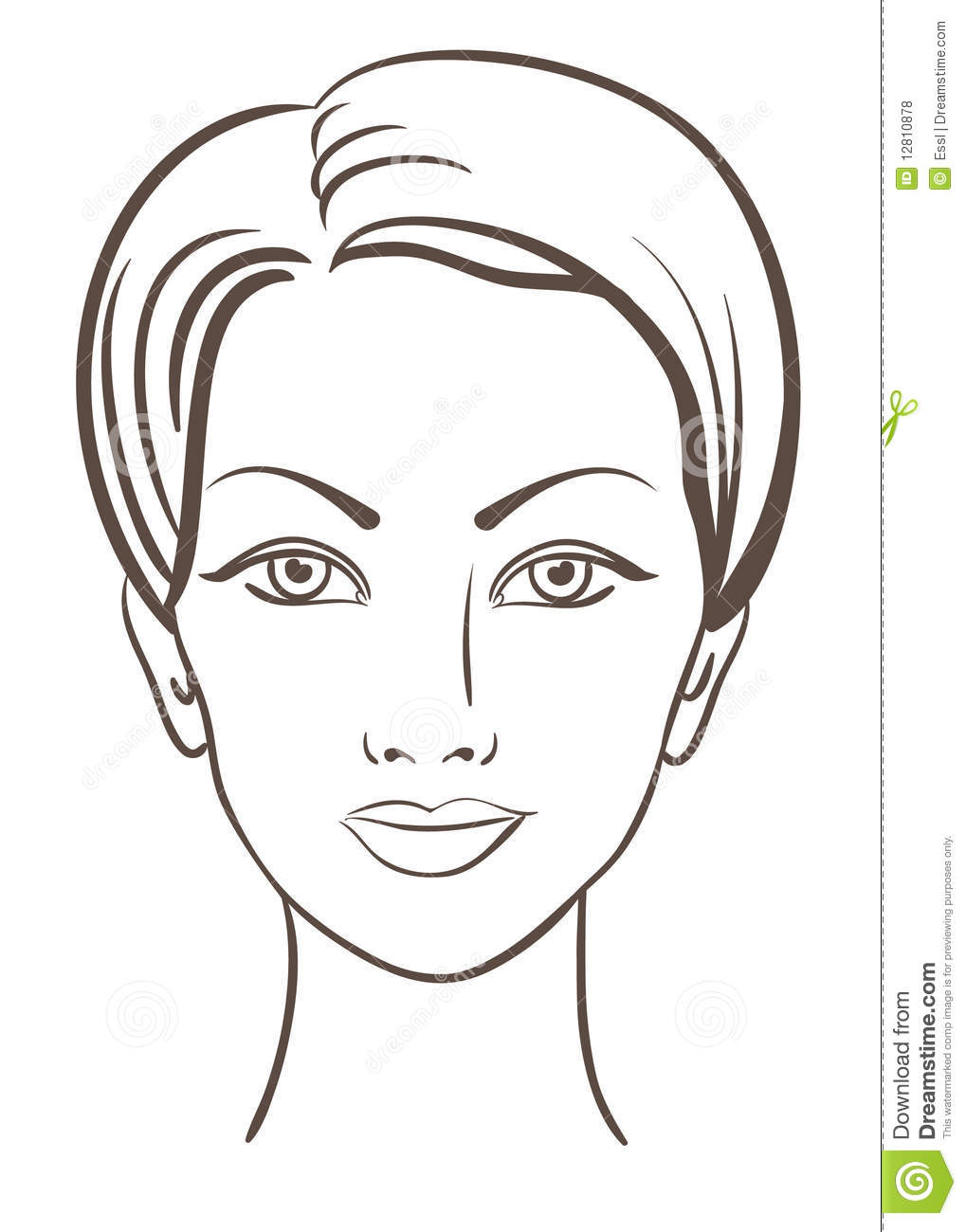 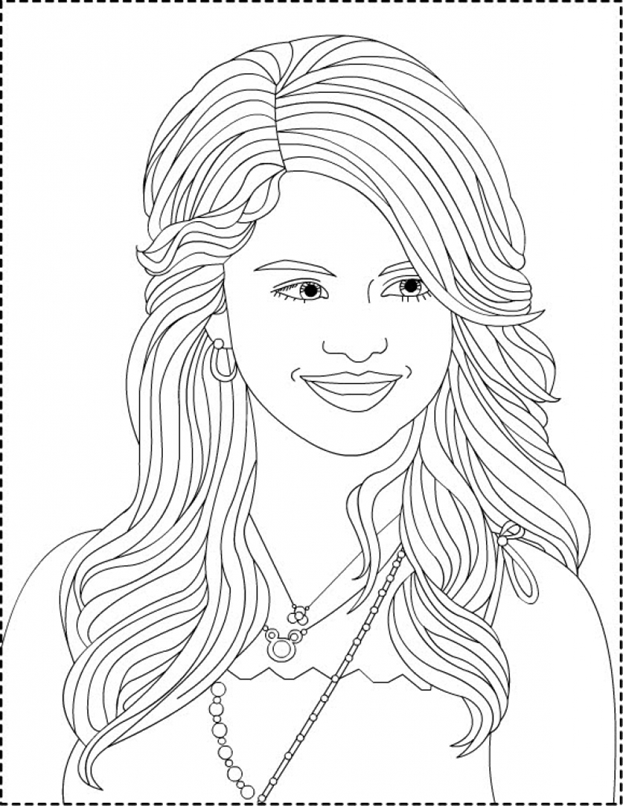 